AUTORIZAÇÃO E INFORMAÇÃO  DE GOZO DE LICENÇA PRÊMIOGOVERNO DO ESTADO DE SÃO PAULOSECRETARIA DE ESTADO DA EDUCAÇÃODIRETORIA DE ENSINO – REGIÃO DE JUNDIAÍ                    EE  (nome da EE, endereço, telefone) ILMO(a) SR(a):                                                                                       (Diretor(a) ou Dirigente)NOME:RG:UF:CARGO/FUNÇÃO-ATIVIDADE:DISUB-TAB-QUAD:U.A./ORGÃO DE CLASSIFICAÇÃO:COD./MUNICÍPIO:U.A/ORGÃO DE EXERCÍCIO:COD./MUNICÍPIO:REQUER:                   DIASPULP:CERTIDÃO:PERÍODO:Fundamento Legal: Artigo 209 a 214 da Lei 10.261/68                 Declaro que estou ciente que deverei aguardar em exercício a publicação em D.O.E. da presente autorização.Data: __________________________________________Assinatura: _________________________________________ (assinatura do(a) interessado(a))Local/Data:Carimbo e assinatura de autorização(Diretor(a) ou Dirigente)D.O.E.:PÁG:Informação de Licença Prêmio: COMUNICADO 513(    ) Não entrou em gozo dentro dos 30 dias a partir da publicação.(    ) Início do gozo a partir de _______________                                                                                   Local/Data:(assinatura do(a) Diretor(a) ou Vice-Diretor(a)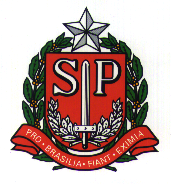 